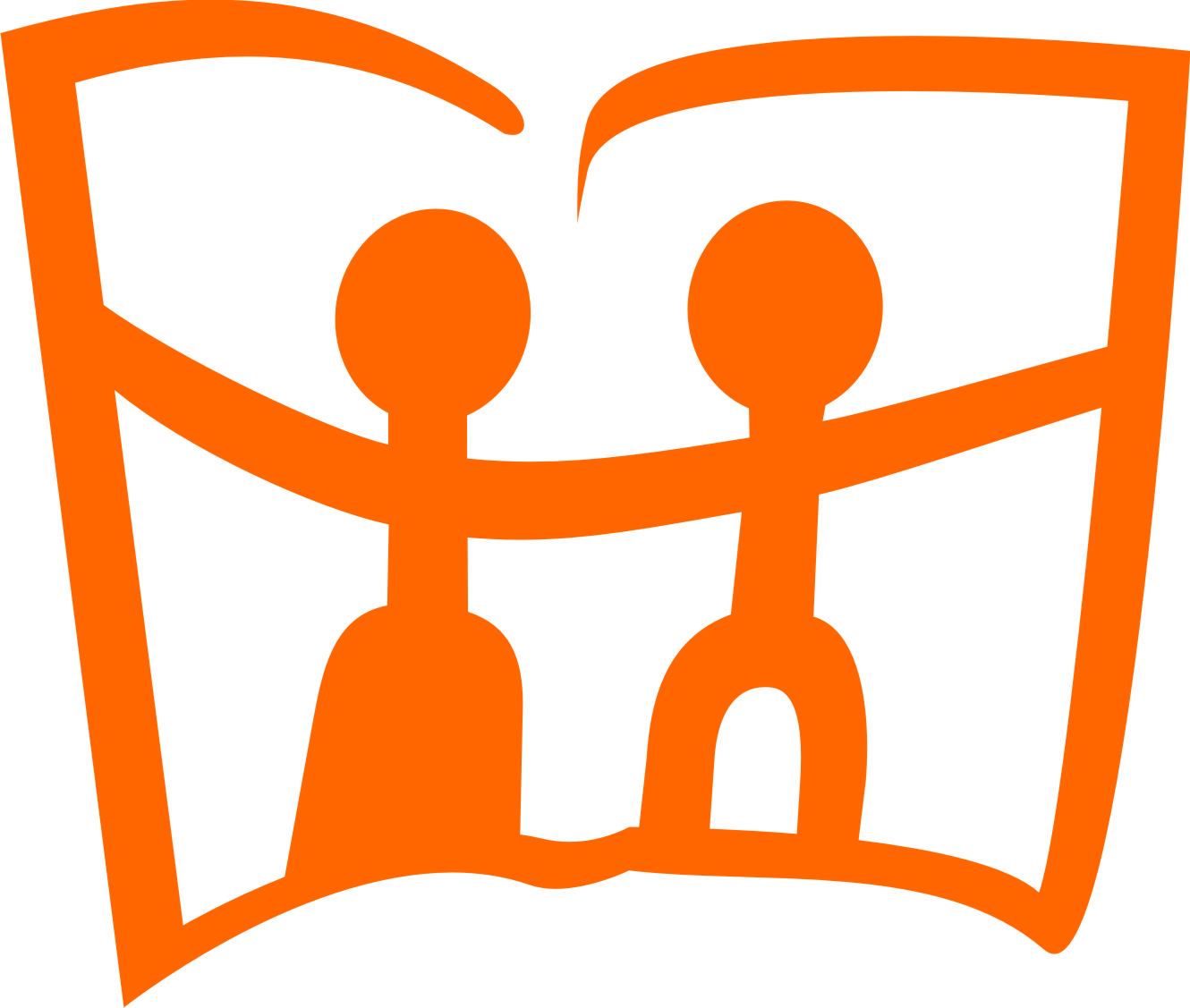 РАСПОРЕД ПИСМЕНИХ РАДОВАшколска 2019/2020.годинаII разред                                                                                                                                                                   Директор школе                                                                                                                                                             ___________________                                                                                                                                                            Мр Драган ПавловићРаспоред писмених вежби, контролних задатака и тестирањаРаспоред писмених вежби, контролних задатака и тестирањаРаспоред писмених вежби, контролних задатака и тестирањаРаспоред писмених вежби, контролних задатака и тестирањаРаспоред писмених вежби, контролних задатака и тестирањаРаспоред писмених вежби, контролних задатака и тестирањаРаспоред писмених вежби, контролних задатака и тестирањаРаспоред писмених вежби, контролних задатака и тестирањаРаспоред писмених вежби, контролних задатака и тестирањаРаспоред писмених вежби, контролних задатака и тестирањаНаставни предметIXXXIXIIIIIIIIIVVVIСрпски језик   1.1.1.1.4.Математика2.2.3.1.2.2.3.Свет око нас1.2.3.2.3.Енглески језик3.